Результаты публичных слушанийКомиссия по подготовке и проведению публичных слушаний по проекту решения Совета сельского поселения Инзерский сельсовет муниципального района Белорецкий район Республики Башкортостан «О внесении изменений и дополнений в Устав сельского поселения Инзерский сельсовет муниципального района Белорецкий район  Республики Башкортостан»сообщает следующее:Публичные слушания проведены 02 февраля 2022 года в 17:00, в здании Администрации сельского поселения Инзерский сельсовет муниципального района Белорецкий район Республики Башкортостан по адресу:  453560, Республика Башкортостан, Белорецкий район, с. Инзер, ул. Котовского, 2а. На публичные слушания был вынесен проект решения Совета «О внесении изменений и дополнений в Устав сельского поселения Инзерский сельсовет муниципального района Белорецкий район Республики Башкортостан». Предложения по проекту решения  принимались в письменном виде в период с 24 января по 28 января 2022 года. За данный период письменных предложений и замечаний не поступило. В публичных слушаниях приняло участие 21 человек населения сельского поселения Инзерский сельсовет муниципального района Белорецкий район Республики Башкортостан. Принято решение данный проект решения вынести на очередное заседание Совета для окончательного утверждения.Глава сельского поселения                                                           А.В. Кучербаева02.02.2022 г.БАШҠОРТОСТАН РЕСПУБЛИКАЋЫБЕЛОРЕТ РАЙОНЫмуниципаль районЫНЫңИНЙӘР АУЫЛ СОВЕТЫАУЫЛ БИЛәМәһЕСОВЕТЫ453560, БР, Белорет районы, Инйәр ауылы,  Котовский  урамы, 2а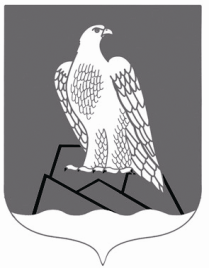 СОВЕТСЕЛЬСКОГО ПОСЕЛЕНИЯИНЗЕРСКИЙ СЕЛЬСОВЕТ Муниципального района Белорецкий район РЕСПУБЛИКИ БАШКОРТОСТАН453560, РБ, Белорецкий район, с. Инзер, ул.Котовского, 2а